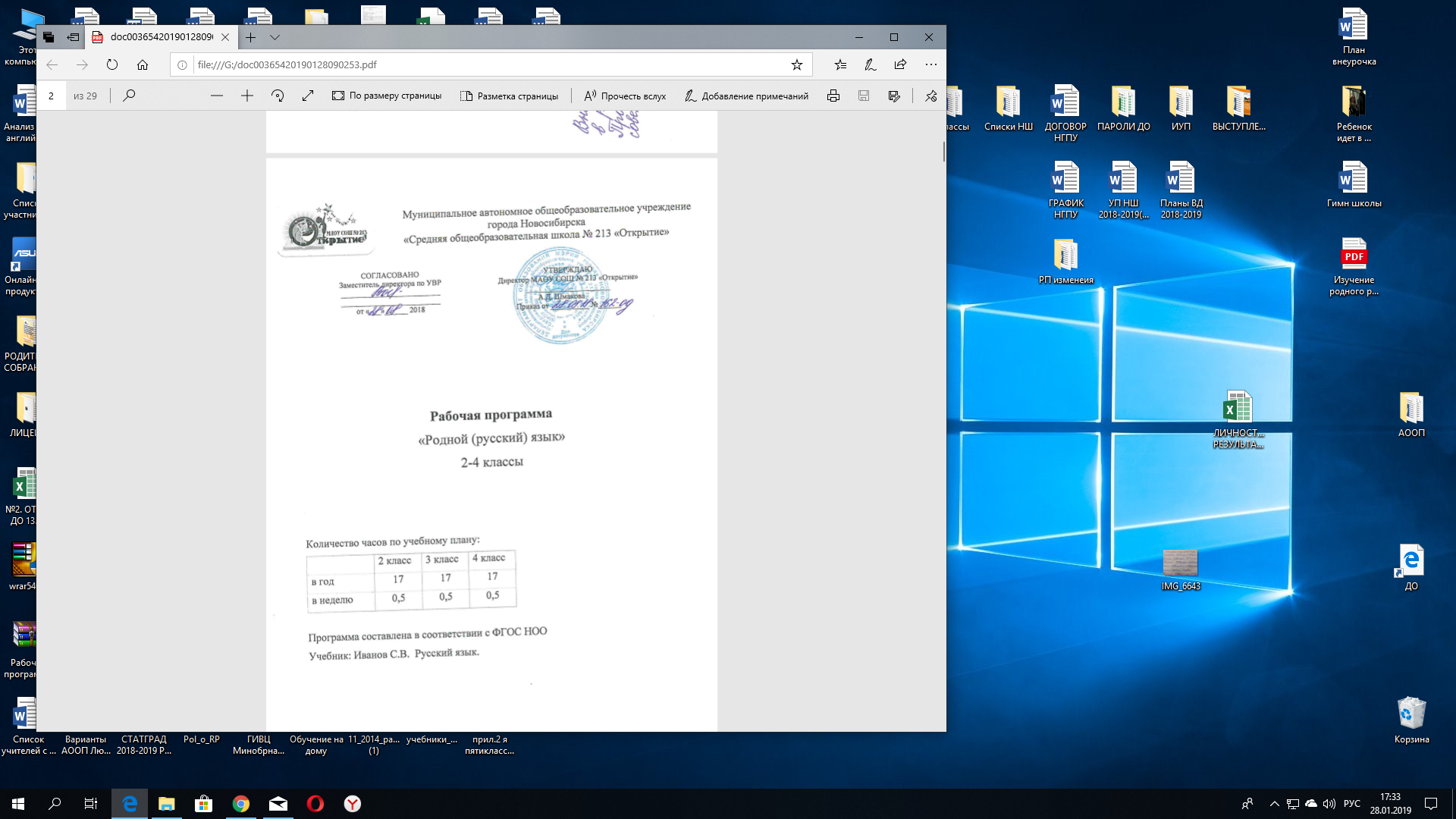 РОДНОЙ (РУССКИЙ) ЯЗЫК      Настоящая рабочая программа разработана в соответствии с основными положениями ФГОС НОО, планируемыми результатами НОО, требованиями ООП НОО МАОУ СОШ № 213 «Открытие».ПЛАНИРУЕМЫЕ РЕЗУЛЬТАТЫ ОСВОЕНИЯ УЧЕБНОГО ПРЕДМЕТАЛичностные результаты:Метапредметные результаты:Предметные результаты:СОДЕРЖАНИЕ УЧЕБНОГО ПРЕДМЕТАтематическое планирование 2 класс3 класс4 класс4 класс (2018-2019 учебный год). 9 часов2 класс3 класс4 классразвитие самостоятельности и личной ответственности за свои поступки, в том числе в информационной деятельности, на основе представлений о нравственных нормах, социальной справедливости и свободе;формирование эстетических потребностей, ценностей и чувств.развитие навыков сотрудничества со взрослыми и сверстниками в различных социальных ситуациях, умения не создавать конфликтов и находить выходы из спорных ситуаций.осознавать роль речи в жизни людей; оценивать некоторые высказывания людей с точки зрения их уместности, тактичности в данной ситуации; объяснять некоторые правила вежливого, уместного поведения людей при общении (правила при разговоре, приветствии, извинении и т.д.);осознавать разнообразие речевых ситуаций в жизни человека, условий общения; осознавать свои речевые роли в различных коммуникативных ситуациях; оценивать свои и чужие высказывания с точки зрения их эффективности, соответствия речевой роли в данной ситуации; осознавать важность соблюдения правил речевого этикета для успешного общения, установления добрых, уважительных взаимоотношений;  осознавать свою ответственность за произнесённое или написанное слово; понимать необходимость добрых дел, подтверждающих добрые слова; - объяснять значение эффективного общения, взаимопонимания в жизни человека, общества; осознавать важность соблюдения правил речевого этикета как выражения доброго, уважительного отношения в семье и к посторонним людям; осознание языка как основного средства мышления и общения людей;восприятие русского языка как явления национальной культуры, понимание связи развития языка с развитием культуры русского народа;понимание богатства и разнообразия языковых средств для выражения мыслей и чувств;внимание к мелодичности народной звучащей речи; положительная мотивация и познавательный интерес к изучению курса русского (родного) языка;способность к самооценке успешности в овладении языковыми средствами в устной и письменной речи.формирование чувства сопричастности к развитию, сохранению самобытности языка родного народа, эстетических чувств на основе выбора языковых средств при общении.2 класс3 класс4 классЛичностныеформирование уважительного отношения к иному мнению, истории и культуре других народов; овладение начальными навыками адаптации в динамично изменяющемся и развивающемся мире; развитие самостоятельности и личной ответственности за свои поступки, в том числе в информационной деятельности, на основе представлений о нравственных нормах, социальной справедливости и свободе; формирование эстетических потребностей, ценностей и чувств; развитие этических чувств, доброжелательности и эмоционально-нравственной отзывчивости, понимания и сопереживания чувствам других людей; развитие навыков сотрудничества со взрослыми и сверстниками в разных социальных ситуациях, умения не создавать конфликтов и находить выходы из спорных ситуаций; формирование установки на безопасный, здоровый образ жизни, наличие мотивации к творческому труду, работе на результат, бережному отношению к материальным и духовным ценностям. формирование основ российской гражданской идентичности, чувства гордости за свою Родину, российский народ и историю России, осознание своей этнической и национальной принадлежности; формирование ценностей многонационального российского общества; становление гуманистических и демократических ценностных ориентаций; формирование уважительного отношения к иному мнению, истории и культуре других народов; развитие самостоятельности и личной ответственности за свои поступки, в том числе в информационной деятельности, на основе представлений о нравственных нормах, социальной справедливости и свободе; развитие этических чувств, доброжелательности и эмоционально-нравственной отзывчивости, понимания и сопереживания чувствам других людей; развитие навыков сотрудничества со взрослыми и сверстниками в разных социальных ситуациях, умения не создавать конфликтов и находить выходы из спорных ситуаций; положительное отношение к урокам русского языка; уважительное отношение к русскому языку как родному языку русского народа и языкам, на которых говорят другие народы; интерес к языковой и речевой деятельности;представление о многообразии окружающего мира, некоторых духовных традициях русского народа; представление об этических чувствах (доброжелательности, сочувствия, сопереживания, отзывчивости, любви ко всему живому на Земле и др.); формирование отношения к родному русскому языку как к духовной, культурно-исторической ценности, чувства сопричастности к сохранению его чистоты, выразительности, ёмкости, восприятия языка как средства и условия общения;формирование уважительного отношения к иному мнению, истории и культуре других народов;развитие эстетического сознания через освоение художественного наследия народов России и мира, творческой деятельности эстетического характера; развитие этических чувств, доброжелательности и эмоционально-нравственной отзывчивости, понимания и сопереживания чувствам других людей; развитие навыков сотрудничества со взрослыми и сверстниками в учебном процессе и других социальных ситуациях. В четвёртом классе учитель продолжает создавать условия для достиженияПознавательные использование знаково-символических средств представления информации для создания моделей изучаемых объектов и процессов, схем решения учебных и практических задач; активное использование речевых средств и средств информационных и коммуникационных технологий (далее – ИКТ) для решения коммуникативных и познавательных задач; использование различных способов поиска (в справочных источниках и открытом учебном информационном пространстве сети Интернет), сбора, обработки, анализа, организации, передачи и интерпретации информации в соответствии с коммуникативными и познавательными задачами и технологиями учебного предмета; в том числе умение вводить текст с помощью клавиатуры, фиксировать (записывать) в цифровой форме измеряемые величины и анализировать изображения, звуки, готовить свое выступление и выступать с аудио-, видео- и графическим сопровождением; соблюдать нормы информационной избирательности, этики и этикета; овладение навыками смыслового чтения текстов различных стилей и жанров в соответствии с целями и задачами; осознанно строить речевое высказывание в соответствии с задачами коммуникации и составлять тексты в устной и письменной формах;использование различных способов поиска (в справочных источниках и открытом учебном информационном пространстве сети Интернет), сбора, обработки, анализа, организации, передачи и интерпретации информации в соответствии с коммуникативными и познавательными задачами и технологиями учебного предмета;активное использование речевых средств и средств информационных и коммуникационных технологий (далее – ИКТ) для решения коммуникативных и познавательных задач; использование различных способов поиска (в справочных источниках и открытом учебном информационном пространстве сети Интернет), сбора, обработки, анализа, организации, передачи и интерпретации информации в соответствии с коммуникативными и познавательными задачами и технологиями учебного предмета;ориентироваться в текущей  учебной книге и в других книгах комплекта; в корпусе учебных словарей: уметь находить нужную информацию и использовать ее в разных учебных целях;работать с разными  видами информации (представленными в текстовой форме, в виде таблиц, правил, моделей и схем, дидактических иллюстраций); работать с учебным текстом: выделять информацию, заданную аспектом, менять аспект рассмотрения в зависимости от учебной задачиКоммуникативныеготовность слушать собеседника и вести диалог; готовность признавать возможность существования различных точек зрения и права каждого иметь свою; излагать свое мнение и аргументировать свою точку зрения и оценку событий; определение общей цели и путей ее достижения; умение договариваться о распределении функций и ролей в совместной деятельности; осуществлять взаимный контроль в совместной деятельности, адекватно оценивать собственное поведение и поведение окружающих; готовность конструктивно разрешать конфликты посредством учета интересов сторон и сотрудничестваготовность слушать собеседника и вести диалог; готовность признавать возможность существования различных точек зрения и права каждого иметь свою; излагать свое мнение и аргументировать свою точку зрения и оценку событий; определение общей цели и путей ее достижения; умение договариваться о распределении функций и ролей в совместной деятельности; осуществлять взаимный контроль в совместной деятельности, адекватно оценивать собственное поведение и поведение окружающих;слушать и слышать других, пытаться принимать иную точку зрения, быть готовым корректировать свою точку зрения;оформлять свои мысли в устной и письменной форме с учётом речевой ситуации;адекватно использовать речевые средства для решения различных коммуникативных задач; владеть монологической и диалогической формами речи;высказывать и обосновывать свою точку зрения;слушать и слышать других, пытаться принимать иную точку зрения, быть готовым корректировать свою точку зрения;договариваться и приходить к общему решению в совместной деятельности;задавать вопросы.Регулятивныеовладение способностью принимать и сохранять цели и задачи учебной деятельности, поиска средств ее осуществления;  освоение способов решения проблем творческого и поискового характера; формирование умения планировать, контролировать и оценивать учебные действия в соответствии с поставленной задачей и условиями ее реализации; определять наиболее эффективные способы достижения результата;  формирование умения понимать причины успеха/неуспеха учебной деятельностиовладение способностью принимать и сохранять цели и задачи учебной деятельности, поиска средств ее осуществления; освоение способов решения проблем творческого и поискового характера;формирование умения планировать, контролировать и оценивать учебные действия в соответствии с поставленной задачей и условиями ее реализации; определять наиболее эффективные способы достижения результата;корректировать работу по ходу выполнения;самостоятельно формулировать задание: определять его цель, планировать свои действия для реализации задач, прогнозировать результаты выполнения задания;осмысленно выбирать способы и приёмы действий при решении языковых задач, корректировать работу по ходу выполнения;руководствоваться правилом при создании речевого высказывания, следовать при выполнении заданий инструкциям учителя и алгоритмам, описывающим стандартные действия;адекватно воспринимать аргументированную критику ошибок и учитывать её в работе над ошибками;ставить цель собственной познавательной деятельности (в рамках учебной и проектной деятельности) и удерживать ее.вносить необходимые коррективы в процесс решения языковых задач, редактировать устные и письменные высказывания;2 класс3 класс4 класс1)формирование первоначальных представлений о единстве и многообразии языкового и культурного пространства России, о языке как основе национального самосознания;  2)понимание обучающимися того, что язык представляет собой явление национальной культуры и основное средство человеческого общения, осознание значения русского языка как государственного языка Российской Федерации, языка межнационального общения; сформированность позитивного отношения к правильной устной и письменной речи как показателям общей культуры и гражданской позиции человека;3) овладение первоначальными представлениями о нормах русского и родного литературного языка (орфоэпических, лексических, грамматических) и правилах речевого этикета; умение ориентироваться в целях, задачах, средствах и условиях общения, выбирать адекватные языковые средства для успешного решения коммуникативных задач;  4)овладение учебными действиями с языковыми единицами и умение использовать знания для решения познавательных, практических и коммуникативных задач.К концу 2 класса учащиеся: 1) познакомятся с представлениями о единстве и многообразии языкового и культурного пространства России, о языке как основе национального самосознания; 2) узнают, что язык представляет собой явление национальной культуры и основное средство человеческого общения, осознание значения русского языка как государственного языка Российской Федерации, языка межнационального общения; 3) узнают, что правильная устная и письменная речь -это показатель общей культуры и гражданской позиции человека; 4) познакомятся с первоначальными представлениями о нормах русского как родного литературного языка и правилах речевого этикета; 5) узнают, что использование языковых единиц зависит от речевой ситуации, целей и задач общения.К концу 2 класса учащиеся получат возможность научиться: 1) формировать первоначальные представления о единстве и многообразии языкового и культурного пространства России, о языке как основе национального самосознания; 2) понимать то, что язык представляет собой явление национальной культуры и основное средство человеческого общения, осознавать значение русского языка как государственного языка Российской Федерации, языка межнационального общения; 3) сформировать позитивное отношение к правильной устной и письменной речи как показателям общей культуры и гражданской позиции человека; 4) овладеть первоначальными представлениями о нормах русского и родного литературного языка (орфоэпических, лексических, грамматических) и правилах речевого этикета; формировать умение ориентироваться в целях, задачах, средствах и условиях общения, выбирать адекватные языковые средства для успешного решения коммуникативных задач; 1)воспитание ценностного отношения к родному языку как хранителю культуры, включение в культурно-языковое поле своего народа, формирование первоначальных представлений о единстве и многообразии языкового и культурного пространства России, о языке как основе национального самосознания; 2) обогащение активного и потенциального словарного запаса, развитие у обучающихся культуры владения родным языком в соответствии с нормами устной и письменной речи, правилами речевого этикета; 3) формирование первоначальных научных знаний о родном языке, как системе и как развивающемся явлении, о его уровнях и единицах, о закономерностях функционирования, освоение основных единиц грамматических категорий родного языка, формирование позитивного отношения правильной устной и письменной родной речи как показателям общей культуры и гражданской позиции человека; 4) овладение первоначальными умениями ориентироваться в целях, задачах, средствах и условиях общения, формирование базовых навыков выбора адекватных языковых средств для успешного решения коммуникативных задач; 5) овладение учебными действиями с языковыми единицами и умение использовать знания для решения познавательных, практических и коммуникативных задач.К концу 3 класса учащиеся научатся: 1)распознавать и вести этикетный диалог; отличать текст от набора предложений, записанных как текст; 2)находить по абзацным отступам смысловые части текста; 3)выбирать подходящий заголовок из предложенных вариантов, придумывать заголовки к маленьким текстам; 4)осознавать роль ключевых слов в тексте, выделять их; 5)выделять начальные и завершающие предложения в тексте, осознавать их роль как важных составляющих текста; сочинять несложные сказочные истории на основе начальных предложений, рисунков, опорных слов; 6)определять структурно-смысловые части текста (начало, основную часть, концовку); подбирать заголовки к готовым и продуцируемым текстам (в соответствии с темой, основной мыслью.К концу 3 класса учащиеся получат возможность научиться: 1)оценивать степень вежливости (свою и других людей) в некоторых ситуациях общения; 2)давать оценку невежливому речевому поведению;3)знать особенности диалога и монолога; анализировать абзацные отступы, шрифтовые и цветовые выделения в учебных текстах; 4)использовать различные выделения в продуцируемых письменных текстах; знать основные способы правки текста (замена слов, словосочетаний, предложений; исключение ненужного, вставка); 5)рассказывать (устно и письменно) о памятных событиях жизни.1) воспитание ценностного отношения к родному языку как хранителю культуры, включение в культурно-языковое поле своего народа, формирование первоначальных представлений о единстве и многообразии языкового и культурного пространства России, о языке как основе национального самосознания; 2) обогащение активного и потенциального словарного запаса, развитие у обучающихся культуры владения родным языком в соответствии с нормами устной и письменной речи, правилами речевого этикета; 3) формирование первоначальных научных знаний о родном языке как системе и как развивающемся явлении, о его уровнях и единицах, о закономерностях его функционирования, освоение основных единиц и грамматических категорий родного языка, формирование позитивного отношения к правильной устной и письменной родной речи как показателям общей культуры и гражданской позиции человека; 4) овладение первоначальными умениями ориентироваться в целях, задачах, средствах и условиях общения, формирование базовых навыков выбора адекватных языковых средств для успешного решения коммуникативных задач; 5) овладение учебными действиями с языковыми единицами и умение использовать знания для решения познавательных, практических и коммуникативных задач.К концу 4 класса учащиеся научатся:1)соблюдать основные правила общения на уроке, пользоваться типовыми этикетными формулами (в ситуации приветствия, извинения, просьбы, благодарности); 2)осознавать наличие в речи разных задач общения: по деловому сообщить и словами рисовать, передавая свои мысли, чувства, впечатления;3)соблюдать правила вежливости при общении с людьми, называть свои речевые роли в разных ситуациях общения;4)приводить примеры успешного общения в жизни людей, устанавливать ассоциации с жизненным опытом, с впечатлениями от восприятия различных видов произведений искусстваК концу 4 класса учащиеся получат возможность научиться: 1)осознавать, что текст – это продукт речевой (коммуникативной) деятельности, его признаки и особенности;2)письменно создавать (после коллективной подготовки) речевые произведения определённых жанров: записку, объявление, письмо, поздравление, телеграмму, кулинарный рецепт, загадку, словесную зарисовку, сказку; обдумывать их содержание и языковые средства с учётом жанра, адресата, а после написания проверять и совершенствовать текст;3)знать особенности диалога и монолога; создавать небольшие монологические высказывания на основе различных источников;4)понимать тему и главную мысль текста, озаглавливать текст по его теме и главной мысли;5)озаглавливать части текста, выделенные абзацными отступами, составлять план;6)замечать в художественном тексте языковые средства, создающие его выразительность;7)письменно (после коллективной подготовки) подробно или выборочно пересказывать текст повествовательного характера (предъявленный для зрительного восприятия), сохраняя основные особенности оригинала; понимать от какого лица, 1-го или 3-го, ведётся рассказ2 класс3 класс4 классОбщениеЧто такое успешное общение.Для чего нужна речь. Выражение собственного мнения. Его аргументация. Развитие речи с элементами культуры речи. Речевая деятельность. Речь. Работа с картиной, сравнительный анализ двух картин. Главное переживание автора, выраженное в речиРазнообразие речевых ситуаций. Монолог. Диалог.Азбука вежливостиКакие бывают предложения.Как правильно написать письмо. Как правильно вести себя в магазине. Что делать, если ты опоздал на урок? Как правильно говорить по телефону? Учимся слушать других и стараемся, чтобы услышали нас.Учимся давать оценку сообщениям, докладам и выступлениям своих товарищей. Учимся делать научное сообщение.Развитие речиРабота с картиной. Слова, у которых несколько значений. Разные слова, которые случайно одинаково звучат и пишутся. Слова и их дальние родственники. Что такое обращение.Письменное изложение. Работа с картинкой, письменное сочинение. Учимся писать сочинение. Учимся писать сочинение по наблюдениямОпределение значения слова по тексту или уточнение значения с помощью толкового словаря. Различение однозначных и многозначных слов. Представление о прямом и переносном значении слова.Наблюдение за использованием в речи синонимов, антонимов и омонимов.Слова исконные и заимствованные.Устаревшие слова.Фразеологизмы. Наблюдение за использованием в речи фразеологизмов.Устная речьВыбор языковых средств в соответствии с целями и условиями общения для эффективного решения коммуникативной задачи. Соблюдение норм речевого этикета и орфоэпических норм в ситуациях учебного и бытового общения. Умение договариваться и приходить к общему решению в совместной деятельности при проведении парной и групповой работы. Слушание и говорение.О пользе звукобуквенной зарядки. Слова со сходным значением, которые по-разному звучат и пишутся.Опорный конспект как кодирование услышанного и прочитанного с использованием рисунков, символов.Опорный конспект как кодирование услышанного и прочитанного с использованием рисунков, символов.Типы текстов.Что такое текст. Тема и основная мысль текста. Главное переживание текста. Деление текста на части. Описание и повествование, рассуждение. Научный и художественный текст. Текст, его тема и основная мысль. Последовательность предложений в тексте. План текста. Порядок абзацев в тексте. Текст описание и текст-повествование. Научный текст. Словарные статьи в толковом, обратном, орфоэпическом, орфографическом, словообразовательном, этимологическом, фразеологическом словарях. Особенности словарных статей как разновидностей текста.Речевые жанры: повествование, описание и рассуждение. Основные признаки текста. Доказательства: факты (научные, житейские), ссылка на авторитеты. Несколько доказательств в рассуждении. Смысловая цельность и связность текста. Учимся писать сочинение. Письменное изложение текста. №Тема урокаКоличество часов1.Речь устная и письменная12.Что такое слово?13.Поговорим о предложении14.Что мы пишем с большой буквы15.Что такое тест?16.Познакомьтесь: алфавит17.В мире звуков. Звуки и буквы - не одно и тоже18.Жили были гласные. Такие разные гласные19.Жили были согласные. Такие разные согласные110.Волшебник ударение111.Части речи112.Зачем шипят шипящие113-14О безударных гласных215-16О парных звонких и глухих согласных217.Слова-приятели, слова-неприятели1№Тема урокаКоличество часов1.речь в жизни человека12.опорные слова. моделирование текста по опорным словам13-4.составление рассказа о случае из своей жизни25.устаревшие слова16-7.отзыв по картине м.а. врубеля "царевна-лебедь"28.фразеологизмы в русской речи19-10.проект "имя прилагательное в загадках"211-12.изложение деформированного текста213.разные виды словарей114-15.сочинение по картине в.а. серова "девочка с персиками"216-17.наши фамилии2№Тема урокаКоличество часов1-2Топонимы родного края23-4История фамилий нашего класса25-6Изложение «Цветок лета» по произведению Софьи Агеевой.27Город в зеркале вывесок, баннеров, названий18-9История края через историю слова210-11Сочинение «Мой Новосибирск родной»212-13Традиции речевого этикета в нашем городе214-15Фразеологизмы русских говоров Сибири216-17Проект «Русский язык в Сибири»2№Тема урокаКоличество часов1Топонимы родного края12История фамилий нашего класса13-4Изложение «Цветок лета» по произведению Софьи Агеевой.25История края через историю слова16-7Сочинение «Мой Новосибирск родной»28Фразеологизмы русских говоров Сибири19Проект «Русский язык в Сибири»1